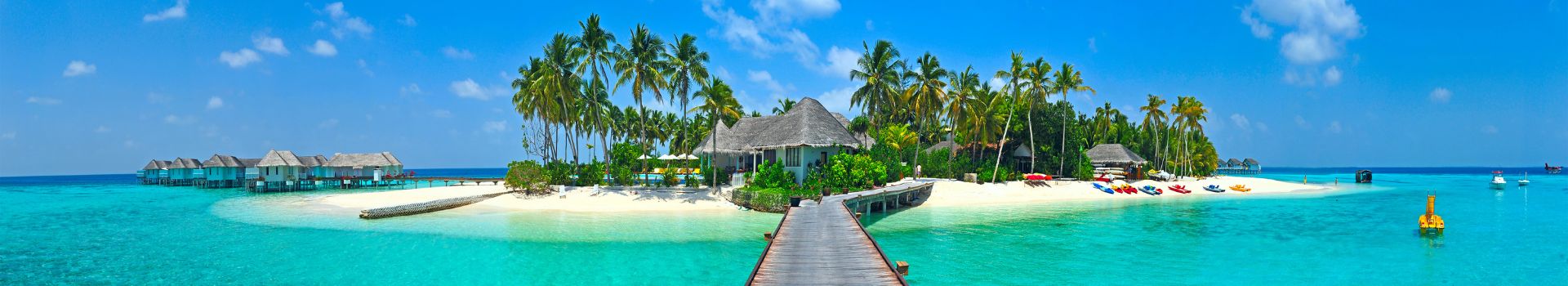 ITINERARIO DE VIAJE:Día 1 DelhiA su llegada, se le dará una bienvenida tradicional y traslado al hotel. Habitación disponible desde 14:00 horas. Delhi, una de las ciudades más antiguas del mundo, tiene un excelente ambiente de una ciudad vieja en la Vieja Delhi, y la moderna en Nueva Delhi. La perfecta combinación de mundos viejos y nuevos la convierten en una opción fascinante de explorar. Alojamiento en el Hotel.Día 2    DelhiDesayuno. Por la mañana, visita de Nueva Delhi. Visita al Qutub Minar. Siguiente en su recorrido es la visita a la Tumba de Humayun, el mausoleo del segundo emperador mogol Humayun. La tumba, situada perfectamente en un jardín persa, cuenta con una ingeniosa combinación de la arenisca roja y mármol blanco en el aspecto exterior del edificio. Paseo por el área diplomática, los edificios gubernamentales, Rashtrapati Bhawan (residencia del presidente de la India), el Parlamento y la Puerta de la India (Arco del Triunfo). A continuación, visita al Gurudwara, el Templo de religión Sikh, una belleza arquitectónica. Los Sijs por su religión realizan Seva también Sewa, abreviatura de la palabra Karseva se refiere a "servicio abnegado", trabajo o servicio realizado sin ningún pensamiento de recompensa o beneficio personal. Los voluntarios que participan en Seva se conocen como Sevadars. Durante su visita a la cocina, van a tener la oportunidad de convertirse como un sevadar y participar en la cocina haciendo chapatis (tortilla india), echar mano a preparación de lentejas, verduras y servir a los numerosos sentados esperando para comida. Es una experiencia bien elevadora en que en alguna manera están regresando algo a la comunidad/gente. Por la tarde visita de Vieja Delhi, pasando por el Fuerte Rojo, construido por el Emperador Mogol Shah Jahan y disfruta de un paseo en un rickshaw (Carrito bicicleta, tirado por hombre) en Chandni Chowk, uno de los bazares más antiguos y grandes en la India. Cruzado por calles estrechas con tiendas que luchan por el espacio, Chandni Chowk da la sensación de las viejas compras de Delhi. Desde la era del siglo 17, este lugar se llama con razón un "paraíso de los compradores" en Delhi. Durante el reinado de Shah Jahan, había un canal arbolado que atravesaba su centro y reflejaba la luna. Por lo tanto, el nombre "Chandni Chowk" surgió, lo que significa "lugar de luz de luna". Luego, visitamos la Mezquita Jama, la mezquita más grande de la India. También visitamos Rajghat, el lugar donde Mahatma Gandhi, “Padre de la Nación”, fue incinerado el 31 de enero, 1948. Alojamiento en el HotelDía 3  Delhi – AgraDesayuno. Por la mañana salida por carretera hacia Agra (Aprox. 210kms/3-4horas), una ciudad antigua como se menciona en la gran epopeya 'Mahabharata' y fue el centro de atención durante el reinado de los Mogoles. Es famoso por ser el hogar de una de las Siete Maravillas del Mundo, el Taj Mahal. El Taj Mahal es un monumento de tanta elegancia increíble que se considera sinónimo de belleza en sí misma. Traslado al Hotel. Por la tarde visita del Taj Mahal* (Cerrado los Viernes), el monumento más fascinante y hermoso de la India. El Taj Mahal fue completado en 1653 DC por el Emperador Mogol Shah Jahan en la memoria de su reina favorita, Mumtaz Mahal. Este monumento perfectamente simétrico tomó 22 años de trabajos forzados y 20.000 trabajadores, los albañiles y los joyeros para la construcción y se encuentra en medio de jardines. También hay visita al Fuerte de Agra, una imponente fortaleza en las orillas del río Yamuna, construida por el Emperador Mogol Akbar, en 1565 DC. Alojamiento en el Hotel.NOTA: Los visitantes ahora tendrán solo tres horas para terminar su recorrido del Taj Mahal, desde el momento de la entrada hasta la salida. El límite de tiempo de tres horas comienza después de pasar la barrera del boleto y la verificación de seguridad comienza después de eso. Si un turista permanece dentro del complejo por más de tres horas, deberá pagar una multa de rupia 600 por persona, que es aproximadamente USD 10 por persona. Las reglas y regulaciones están sujetas a cambios en cualquier momento.Día 4  Agra – JaipurDesayuno. Por la mañana salida por carretera hacia Jaipur (Aprox. 240kms/5-6horas), visitando en ruta Fatehpur Sikri. Fatehpur Sikri fue la primera ciudad planificada de los Mogoles y fue construida por el Emperador Mogol Akbar en 1564 DC. Sirvió como su capital para 16 años. Más tarde, debido a la escasez de agua, Akbar tuvo que abandonar esta ciudad. Tras la visita continuaremos por carretera hacia Jaipur en ruta parada para sacar fotos en Abhaneri (con chofer sin guía) para ver el pozo escalonado Chand Baori, con su diseño geométrico preciso y su laberinto de escalones y para explorar sus alrededores rurales. A continuación, salida por carretera hacia Jaipur, la capital de Rajasthan, también conocida como "La Ciudad Rosa" como la ciudad vieja se había convertido de color rosa de terracota en 1876 para dar la bienvenida al Príncipe Alberto. A su llegada traslado al Hotel. Alojamiento en el HotelDía 5 JaipurDesayuno. Por la mañana visita al Fuerte Amber y disfruta de un paseo en elefante (o alternativamente subida en Jeep sin ningún cambio en el precio cotizado). El Fuerte Amber, situado en la colina pintoresca y resistente, es una fascinante mezcla de arquitectura hindú y Mogol. Construido por uno de los generales más confiables de Akbar, Maharaja Man Singh I en el año 1592, Fuerte Amber sirvió como la residencia principal de los gobernantes Rajput. El Fuerte Amber a través de sus grandes murallas, varias puertas y caminos pavimentados domina el lago Maotha en la ciudad de Amer, que solía servir como la capital del antiguo estado principesco de Jaipur. Después paseo por el bellamente restaurado Jal Mahal, un antiguo pabellón real del placer. Por la tarde visita al Palacio de la Ciudad del Maharajá, el cual alberga la antigua Residencia Real y un museo que celebra la colección de la familia real de Jaipur. Luego visitaremos el Hawa Mahal o el Palacio de los Vientos – la fachada de cinco pisos, de 593 celosías de ventanas de cedazo de piedra, un emblema de la ciudad de Jaipur. También visita al Jantar Mantar o el Observatorio Astronómico. Este es el mayor y mejor conservado de los cinco observatorios construidos por Jai Singh II en diferentes partes del país. Más tarde disfruta explora los exóticos ‘bazares’ de Jaipur para descubrir la riqueza artística de la región, visitando 'Bapu Bazar' (para los textiles), 'Tripolia Bazar' (objetos de hardware y bronce) y 'Johari Bazar' (para la joyería). Caminar a través de los mercados de frutas, verduras, especias y visitar pequeños templos e interactuar con la gente local. Alojamiento en el Hotel.Día 6  Jaipur - DelhiDesayuno. Por la mañana salida por carretera hacia Delhi (Aprox. 270kms/5horas), A su llegada, Traslado al hotel cerca del aeropuerto. Alojamiento en el HotelDía 7 Delhi – Malé (vuelo no incluido)Desayuno. Por la mañana traslado al aeropuerto para su vuelo hacia Malé, Maldivas. A su llegada traslado al hotel. Relax y disfruto total en las playas paradisíacas de las Maldivas, cuyo archipiélago se compone de más de 1200 islas (apenas 202 islas están habitadas). Es la unión de miles de islas donde el mar tiene infinitos matices de azul y turquesa e increíbles ecosistemas submarinos, corales, peces. Este destino está llenísimo de paisajes paradisíacos. PLAN DE TODO INCLUIDO y Alojamiento en el HotelDía 8	MaldivasDía libre para disfrutar su hotel, la playa y para las actividades independientes. PLAN DE TODO INCLUIDO y Alojamiento en el Hotel.Día 9	MaldivasDía libre para disfrutar su hotel, la playa y para las actividades independientes. PLAN DE TODO INCLUIDO y Alojamiento en el Hotel.Día 10 MaldivasDía libre para disfrutar su hotel, la playa y para las actividades independientes. PLAN DE TODO INCLUIDO y Alojamiento en el Hotel.Día 11 MaldivasDesayuno. Habitación disponible hasta 1200horas de mediodía. A la hora conveniente traslado al aeropuerto para su vuelo internacional de regresoFin de los servicios.	HOTELES PREVISTOS O SIMILARES:PRECIO POR PERSONA EN USD:EL PRECIO INCLUYE:03 noches de alojamiento en Delhi01 noches de alojamiento en Agra02 noches de alojamiento en Jaipur04 noches de alojamiento en MaldivasDesayuno diarioTraslado del/al aeropuerto/hotel/aeropuerto en vehículo privado con aire-acondicionado, asistencia en español Manejo de equipaje de una maleta por persona en los aeropuertosVisitas guiadas y excursiones según el itinerario en vehículo privado con aire-acondicionadoGuías locales de habla español en Delhi, Agra y JaipurEntradas a los monumentosFUSHI PLAN TODO INCLUIDO en el resort de Maldives*Traslado del/al aeropuerto/hotel/aeropuerto por Lancha Rápida (base compartida)Paquete de bienvenida con una carta de bienvenida personalizada, itinerario detallado4 botellas de agua mineral (500ML) de cortesía por persona por día en el vehículoServicio de Wi-Fi Gratis en el vehículo durante Delhi, Agra y Jaipur (Hay algunos partes del tour donde señales son escasas y la red puede ser lenta)Patucos de los zapatos para visitar el Taj Mahal, templos, mezquitas, etc.Bienvenida tradicional en el aeropuerto con guirnaldas de caléndula o pétalos de rosas Mapa de la India, un cuaderno con la pluma, tarjetas postales prestampadas y un regalo¿QUÉ INCLUYE EL PLAN FUSHI?Traslado gratuito en lancha rápida desde y hacia el aeropuertoLa isla Ailafushi se encuentra a solo 15 minutos en lancha rápida del Aeropuerto Internacional de MaléA la llegada, los huéspedes son recibidos por el equipo del aeropuerto y escoltados hasta el embarcadero para el trasladoSe sirve agua fría y toallas faciales refrescantes al inicio del breve viaje.Experiencias Gastronómicas:Element X (Comedor durante todo el día; Buffet autoasistido y barra de bebidas)Horario de apertura: Desayuno: 07:00 – 10:00 |Comida: 12:00 – 15:00 | Cena: 19:00 – 22:00Ambiente: Decoración fresca y contemporánea con cómodos asientos tanto en interiores como en exteriores.Buffet y mostradores de bebidas autoasistido	s con banquetes deliciosamente sabrosos y una sala fría con barras de ensaladas y postres deliciosos y llamativos.Una cocina de show cooking, distribuida en cinco secciones: Occidental, Oriental, Central, Entrantes Fríos y Pastelería y Panadería.Mostrador de bebidas de autoservicio con dispensador de vino y jugo, cerveza, refrescos, café y té.X360 (Con piscina) Horario de apertura: 10:00 – 00:45Ambiente: Un bar principal de piscina con servicio limitado y vibrante, enmarcado por pintorescas vistas de la laguna turquesa. Decoración bohemia y una atmósfera amigable y deportiva en el área de la cubierta superior, que ofrece una experiencia multilayer con juegos de interior populares. Entretenimiento nocturno diario con DJ o banda en vivo y pista de baile.Pedidos ILIMITADOS de licores y cervezas regulares, así como vinos de la casa desde el mostrador del bar.UN cóctel de autor y UN cóctel sin alcohol.Bebidas:Pedidos ILIMITADOS de licores y cervezas regulares, así como vinos de la casa desde el mostrador de autoservicio en el X360 Bar.Un cóctel de autor y Un cóctel sin alcohol en el X360 Bar.Vinos y cervezas de la casa ILIMITADOS disponibles en las secciones de autoservicio en Element X.Maridajes de vino seleccionados en el Copper Pot Food Truck.Refrescos, agua mineralizada, jugos preenvasados y una variedad de té y café disponibles en todos los puntos de venta.Actividades y AventuraEntretenimiento: Actuaciones diarias de música en vivo y DJ en el X360 Bar.Gimnasio y Recreación:  Acceso ilimitado a nuestro gimnasio totalmente equipado sobre el aguay actividades grupales organizadas diariamente.Deportes Acuáticos: Uso gratuito de equipos de deportes acuáticos no motorizados.Kayak, SUP y tabla de remo - máximo 15 minutos por persona por día para cada artículo.Kids ClubAmplio Club Infantil de varios niveles con piscina y área de buffet.Una variedad de actividades divertidas y experiencias de aprendizaje organizadas diariamente para los niños.AMENIDADES LUNA DE MIELDecoración de la cama con forma romántica: una vez por estadía (el servicio de cobertura se realizará la primera o segunda noche, según la hora de llegada)Cena romántica a la luz de las velas para la pareja una vez durante la estadíaUn pastel de luna de miel Servicio de cobertura romántico: baño de burbujas aromático - una vez por estadía (a pedido)Recuerdo de luna de miel como regalo de despedida de luna de mielELEGIBILIDAD: DENTRO DE 1 AÑO a partir de la fecha de la boda con una COPIA del certificado presentado VALIDEZ: TODO EL AÑO para categorías de villa Beach Villa, Water VillaEL PRECIO NO INCLUYE:Boleto de avión México – Delhi – MéxicoVuelo Delhi - MaléVuelos internacionales y tasas de aeropuertoTransporte, viajes y excursiones no mencionadas en el itinerarioCualquier comida excepto las mencionadas en el itinerarioVisaGastos personales tales como: Bebidas, lavandería, llamadas telefónicas, Wi-fi, Masajes/SpaPropinasNOTAS IMPORTANTES:Tarifas expresadas por persona, en dólares americanos pagaderos en moneda nacional al tipo de cambio del día de su pago indicado por Tourmundial, sujetas a cambios sin previo aviso y a disponibilidad al momento de reservar.Una pieza de equipaje facturada por persona que no exceda de 15 kilos (clase turista). $7-8 usd por kilo en el caso del equipaje extra y el precio está sujeto a cambio (se puede pagar directo en el momento de documentar en el aeropuerto. Vuelo Delhi/ Malé permiten una pieza de equipaje que noexceda de 20 kilos (clase turista). Sólo una pieza de equipaje de mano está permitida a bordo.Es responsabilidad del pasajero proveerse de los pasaportes o documentos de migración requeridos por las autoridades de los Estados Unidos Mexicanos y de los países de destino o de tránsito, tales como visas, permisos sanitarios, permisos notariados para menores viajando solos o con un tutor, etc. Tourmundial brindaráasesoría y apoyo para le gestión de todos los documentos necesarios.Tarifas sujetas a disponibilidad al momento de reservar y a reconfirmar en fechas o periodos especiales (Semana Santa, Feriados, Congresos, Vacaciones de Invierno, Navidad, Año Nuevo, Carnaval, eventos deportivos etc.).La vigencia de su pasaporte deberá tener mínimo seis meses a partir de la fecha del inicio de su viaje.El orden de los servicios previstos mencionados en este itinerario podría modificarse en función de la disponibilidad terrestre o condiciones climáticas del lugar, pero siempre serán dadas conforme fueron adquiridas.Las tarifas anteriores están basadas en actualmente impuestos y entradas a los monumentos. Si hay algún cambio, los precios también cambiarán en consecuencia.Horario estándar de Check- in en los hoteles son 1400 horas y de Check- out son 1200 horas del mediodía.En caso de fluctuaciones en la tasa de cambio, los precios arriba mencionados cambiarán.Hay un número limitado de elefantes con licencia en el Fuerte de Amber y, a veces, no hay suficientes elefantesdisponibles debido al creciente número de viajeros. También, a veces, el paseo en elefante no está operativo durante las fiestas religiosas. En este tipo de situaciones, tendremos que utilizar Jeep como una alternativa para subir al fuerte.Durante monzón (julio-agosto), a veces es posible que crucero en el río Ganges se puede cancelar debido al alto nivel de agua en el río. Operación a partir de mínimo 2 personas.Consulte suplemento para traslados desde y/o hasta el aeropuerto en horario nocturno.AVISO DE PRIVACIDAD:En cumplimiento por lo dispuesto en el artículo 15 de la Ley Federal de Protección de datos Personales en Posesión de los Particulares (LFPDPPP), le informamos que sus datos personales que llegase a proporcionar de manera libre y voluntaria a través de este o cualquier otro medio estarán sujetos a las disposiciones del Aviso de Privacidad de Tourmundial el cual puede ser consultado en el sitio web: www.tourmundial.mxVIGENCIA DEL 01 DE DICIEMBRE 2023 AL 30 DE SEPTIEMBRE 2024El presente documento es de carácter informativo , más no una confirmaciónINDIA Y MALDIVAS PARA PAREJASVisitando:           Delhi – Agra – Jaipur – Malé – Maldivas Salidas:	01 de Diciembre 2023 al 30 de Septiembre 2024. Fecha límite de reserva: 20 de Junio 2024                             Salidas Diarias. Servicio PrivadoDuración:	11 días / 10 noches Alimentos:          6 desayunos y 4 días con Plan Todo Incluido CiudadPrimera Primera Superior DelhiHyatt CentricThe Leela Ambience or Crowne PlazaAgraCrystal Sarovar PremiereITC MughalJaipurRoyal OrchidITC RajputanaMaldivasOblu Xperience AilafushiOblu Select SangeliCategoría: PrimeraCategoría: PrimeraSalidas: Diarias (servicios privados)DBL15/Ene/23 - 30/Mar/24USD 3,71601/Abr/24 – 30/Sep/2024 USD 3,098Categoría: Primera SuperiorCategoría: Primera SuperiorSalidas: Diarias (servicios privados)DBL15/Ene/23 - 30/Mar/24USD 5,83401/Abr/24 – 30/Sep/2024USD 4,820POLÍTICAS DE CANCELACIÓNEntre 40 y 35 días antes de la fecha de salida del pasajero: 100% del total de la reservación*Una vez emitidos los boletos aéreos son:NO reembolsables, NO endosables, NO permiten cambio de fecha y/o nombre*